Fort Hayes Arts and Academic High School Fall Formal 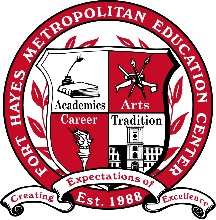 Friday, November 2, 20177:00 PM – 10:00 PMGUEST PERMISSION FORMDEADLINE FOR APPLICATION:  FRIDAY, OCTOBER 27, 2017
Fort Hayes Student: ________________________________________________________ Telephone ____________________ Grade _______			Last Name			First NameI, the Parent/Guardian, understand that my student (FHA&AHS Student) is attending a dance with ____________________________________												(Guest student’s name)________________________________________________________  ____________________________ _____________________________	Parent Signature (of Fort Hayes A & A HS Student) 			  Telephone			     DateName of Guest Student ___________________________________________ Grade ________ Telephone _____________________________Address _______________________________________ City _________________________ State _______________ Zip _______________School Attending ____________________________________________________________________________________________________Emergency Contact Name _____________________________________________________ Relationship _____________________________Telephone ________________________________________.Fort Hayes students are allowed ONE guest.  You and your guest must arrive at the same time.  All guests must have a school or license picture ID.  Students and guests must arrive by 7:30 pm to enter the dance.  There will be no refunds if you are asked to leave the dance.  No student or guest leaving the dance will be readmitted.Guest Student’s Agreement:  I agree to conduct myself in a manner which exhibits appropriate language, dignity, and respectful behavior towards others.  I recognize that this is a school-sponsored activity and that I am bound by the policies, laws, and procedures of the Columbus City Schools.  This includes the total abstinence of the use/sale of alcohol, tobacco products, drugs, or controlled substances prior to, while in attendance, or associated with this activity.  I further agree to follow any rules or recommendations given by any administrator, faculty and staff, or adults who are supervising this activity.  I understand that violation of this agreement will result in immediate expulsion from this activity, possible police referral, parental contact, and my being banned from attending any future Fort Hayes Arts and Academic High School-sponsored activities.	I will also agree to and will obey the school dance code of conduct:I will abide by all rules mentioned in the above paragraph.I will dance appropriately—No body-against-body dancing.  No groping (inappropriate hand touching).  No provocative dancing:  twerking/grinding.  Some television/video/club dance styles are not acceptable at a school dance.I will dress appropriately for the occasion:  no hats; no sagging; no revealing attire.I will use controlled and appropriate language.  I will not use vulgar, profane, obscene language or gestures.I will cooperate and obey the directions of the chaperones at the dance.The use of tobacco, alcohol, and/or drugs prior to or at the dance will not be tolerated.  If this occurs, it will be dealt with by administration, and appropriate consequences will follow._______________________________________________________   ______________________________         ______________________		Signature of Guest Student				        Telephone			         Today’s DateSchool Information:  I certify that the above-named student is in good standing both behaviorally and academically.  I recommend this student for approval to attend the above-named activity of the Fort Hayes Arts and Academic High School.________________________________________________________	__________________________________________________________	            Name of Guest Student’s School					    School Administrator SignatureSchool Telephone _______________________________________________	Today’s Date ________________________________________This form must be submitted to Fort Hayes Arts & Academic High School Main Office (Bldg 101) no later than Friday, October 27, 2017Telephone:  614-365-6681	Fax:  614-365-5620